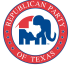 Notice of Conventions ____Washington_______ County Republican Party Precinct Conventions: March__26_, 2022, _9__ a.m. For location/info, call _979-525-1128_ or email:washingtoncountytxgop@gmail.com County Convention: March 26, 2022, __11_ a.m. at _     Washington County Expo; 1305 E. Blue Bell Rd.                     For more info call _979-525-1128__ or email:_washingtoncountytxgop@gmail.com__ State Convention: June 16-18, 2022. Convening at 10 a.m. June 16th at George R. Brown Convention Center, 1001 Avenida de las Americas, Houston, Texas 77010 ★ For more information on Texas Republican Conventions visit: https://www.texasgop.org/convention/ ______________________ _________________ (Signature of County Chair) (Date)Aviso de Convenciones Partido republicano del condado___Washington________ Convencións del distrito electorales: marzo _26_, 2022, __9__ a.m. Para direcciones o mas información, llámenos a _979-525-1128____ o escríbanos a: _washingtoncountytxgop@gmail.comconvención del condado: el 26 de marzo, 2022: en _11___ a.m. Dirección_Washington County Expo; 1305 E. Blue Bell Rd.___ Para mas información llámenos a: _979-525-1128 o escríbanos a: washingtoncountytxgop@gmail.com Convención del Estado: el 16 de junio hasta el 18 de junio del año 2022. El 16 de mayo en el Centro de Convenciones a las 10:00 a.m., 1001 Avenida de la Américas, Houston TX 77010. Para más información sobre las Convenciones Republicanas de Texas, visite:http://www.texasgop.org/convention/